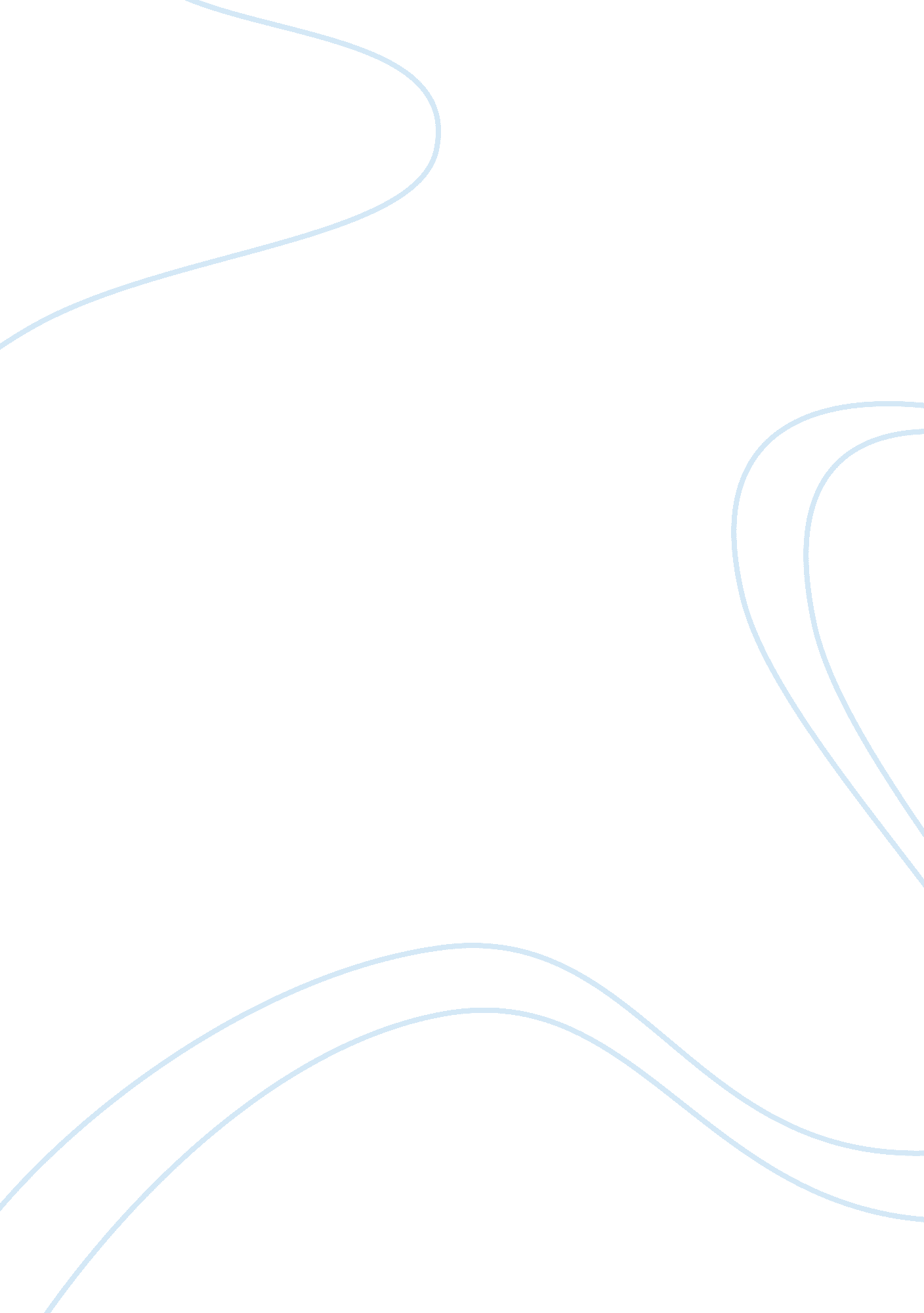 Should we cut off our penis?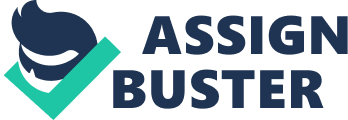 ZooI want to be a member of this website. sorry for cheating you all. Imagine being captivated for life. In a cage, locked up when you are so innocent. Zoos have become a controversial issue in our society, and from what I am thinking, I feel that it’s not right to keep the animals in zoos. So do we have the rights to do that? Generally, almost everybody has been to a zoo at least once in their life and I’m sure you can remember yourself as a kid where you adored the wild animals behind the glass walls. But zoo animals need freedom. It’s like being in a jail cell as a prisoner. They are unable to do their wild life features because they don’t have the space that they would have in the outdoor world. Zoos aren’t the natural habitat of wild animals; so therefore, they cannot have a natural life. Recent studies show that the artificial environment can deeply affect the animal welfare, such as abnormal behaviors, feeding disorders, stereotypical behavior, reproductive disorders, etc. Many people think that zoos are preserving endangered species, but in fact they are wrong. Ninety-five percent of animals that are kept in zoos aren't endangered. In fact, we truly just keep the animals in zoos for the sake of our entertainment and I truly believe that they weren’t created for our entertainment. We shouldn’t put animals lower than us because we all are a piece of nature. It’s too harsh to take these animals from their own family and habitat just so we can have an hour of entertainment on the weekends. From my point of view, it’s just not fair. In other words, keeping animals in zoos is one of cruelty. Regardless of what we think we would know about keeping them in zoos, how would they feel? Isn’t it the same concept as slavery, which was once allowed in our civilization? People who think slavery is wrong should think that this type of animal captivation is wrong too. For example, a tiger needs miles and miles of African land to roam around freely, but instead they are cramped up in cages. Can we say that their lives are fulfilled? I don’t think so. In conclusion, I have to add that many people like to go to the zoo and enjoy watching the animals, but we have to look into another perspective to see how much the wild animals might be in pain or suffering from not being in their own homeland. There is even research to show how animals physically and mentally react to the captivation. Some people might say that zoos preserve the animals, but it’s proved wrong. Wild animals should live pleasantly without getting imprisoned into zoos and getting split up from their family. What if monkeys ruled the world and they locked you up in a cage? 